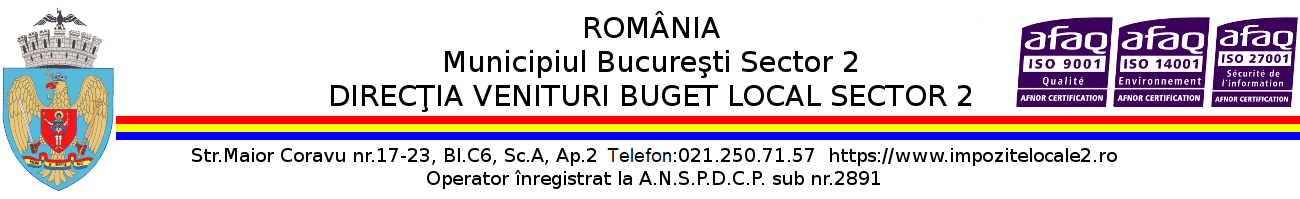 Nr. înregistrare: _________ din _________2019											APROBAT:										   DIRECTOR EXECUTIV,										       CRISTIAN DUTUDomnule Director Executiv,	Subsemnatul(a) _______________________________________, având funcția publică de execuție de _____________________________________, în cadrul Serviciului/Biroului/ Compartimentului ________________________________________, prin prezenta vă rog să aprobați participarea la examenul de promovare în clasă, organizat de D.V.B.L. Sector 2 în data de 10.12.2019, ca urmare a dobândirii unei diplome de studii de nivel superior.										Semnatura,									______________________Domnului Director Executiv al DVBL Sector 2